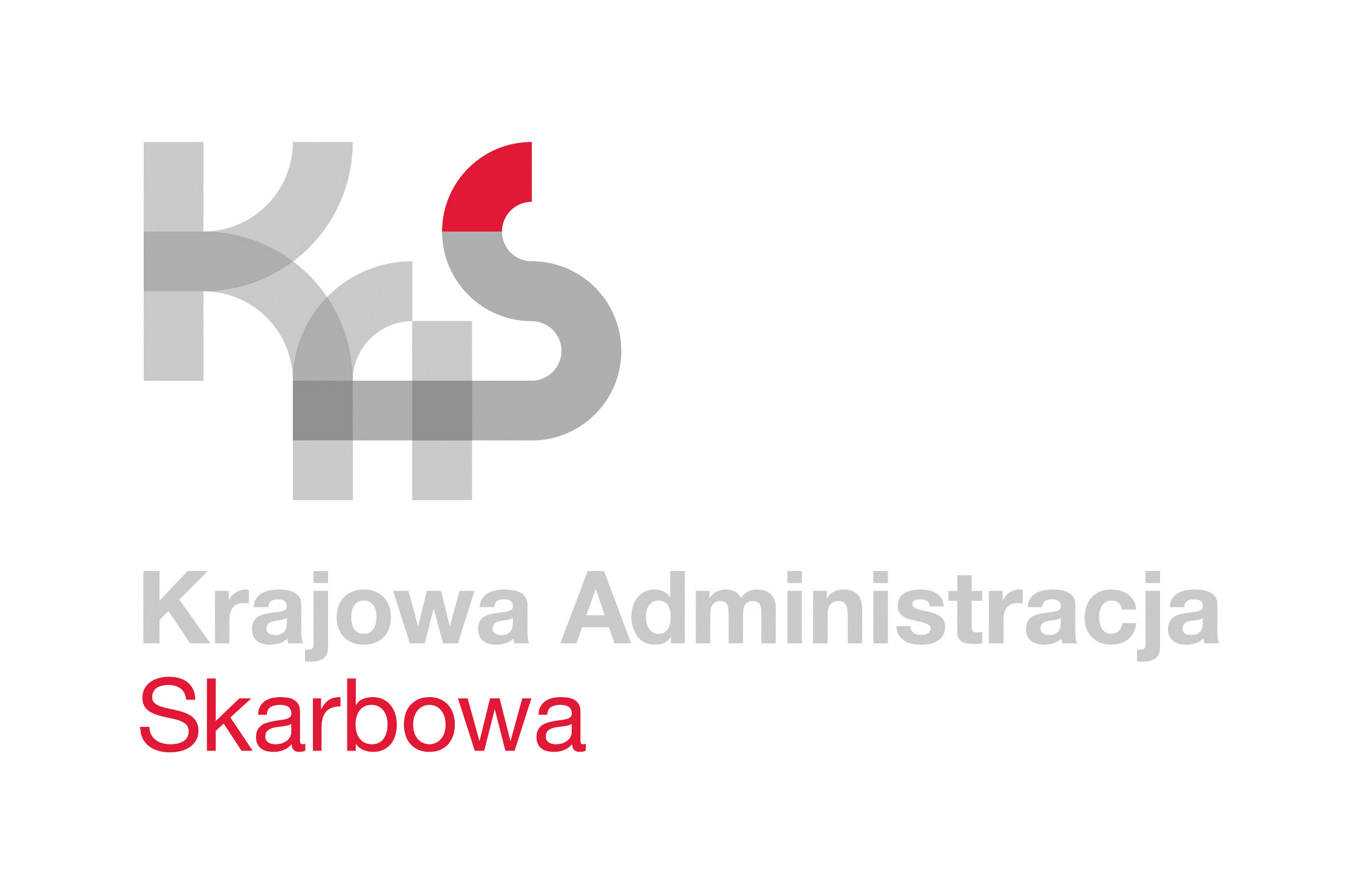 IZBA ADMINISTRACJI SKARBOWEJ 
W ŁODZI                    Łódź, 20 kwietnia 2022 rokuUNP:                 1001-22-045225

Sprawa:            Wykonywanie usługi w zakresie wywozu stałych odpadów komunalnych 
                           na potrzeby Izby Administracji Skarbowej w Łodzi i podległych jednostek
                           administracji skarbowej wraz z udostępnieniem pojemników na odpady 
Znak sprawy:    1001-ILN-1.261.31.2021.48Kontakt:             Karolina Synowiec – Starszy Referent
                            tel. 42 28 99 768
                            e-mail: karolina.synowiec@mf.gov.pl Informacja o wyborze ofertyIzba Administracji Skarbowej w Łodzi informuje, iż w postępowaniu o udzielenie zamówienia publicznego, którego przedmiotem jest wykonywanie usługi w zakresie wywozu stałych odpadów komunalnych na potrzeby Izby Administracji Skarbowej w Łodzi i podległych jednostek administracji skarbowej wraz z udostępnieniem pojemników na odpady –
dla części I zamówienia, prowadzonego z wyłączeniem przepisów ustawy z dnia 11 września 2019 roku - Prawo zamówień publicznych (t.j. Dz. U. z 2021 r., poz. 1129 ze zm.),  
uwagi na fakt, iż wartość niniejszego zamówienia nie przekracza kwoty 130 000,00 złotych, ofertę złożył nw. Wykonawca:Kryterium wyboru oferty jest cena 100%.W postępowaniu wybrano najkorzystniejszą ofertę, złożoną przez: PreZero Service Centrum sp. z o.o. ul. Łąkoszyńska 127 99-300 Kutno.Wykonawca spełnił wszystkie warunki przedmiotowego zamówienia.Jednocześnie, Zamawiający informuje, iż na sfinansowanie niniejszego zamówienia zamierzał przeznaczyć kwotę 7575,55 zł brutto.                                                                                           Na oryginale podpisał
                                                                      Z up. Dyrektora                                                         Izby Administracji Skarbowej w Łodzi                                                           Naczelnik Wydziału                                                         Łukasz WójcikCzęść zamówienia Nazwa WykonawcyCena brutto wskazana 
w formularzu ofertowym (zamówienie podstawowe + zamówienie dodatkowe) I PreZero Service Centrum sp. z o.o. ul. Łąkoszyńska 127 99-300 Kutno5038,85 zł